Игры с предлогамиУважаемые родители! Предлагаем Вашему вниманию  игры, тренирующие детей дошкольного возраста в употреблении предложно-падежных конструкций, которые также помогают расширить и уточнить представления об окружающем, способствуют активизации высших психических функций: внимания, мышления, памяти.Предлог У. Родительный падеж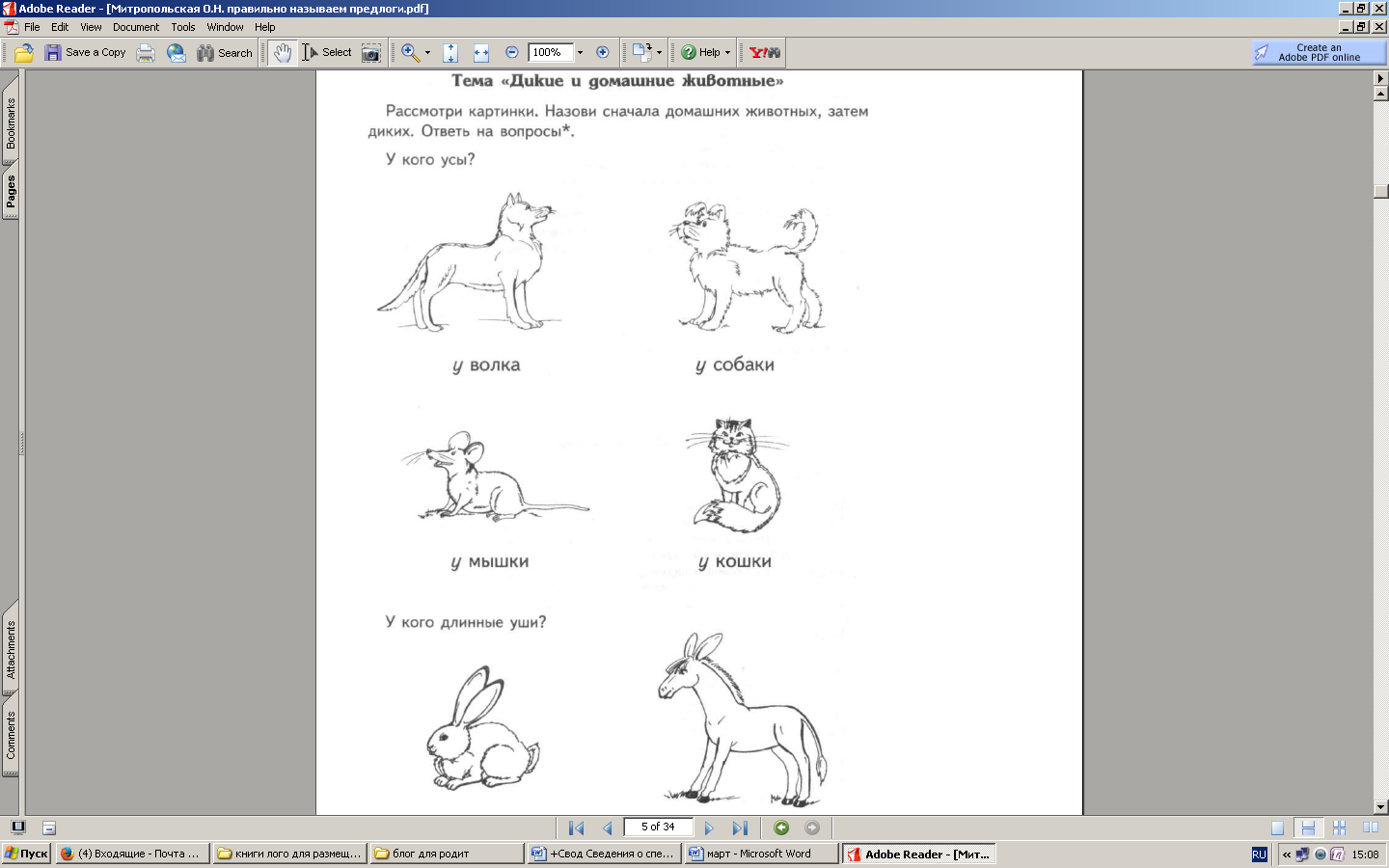 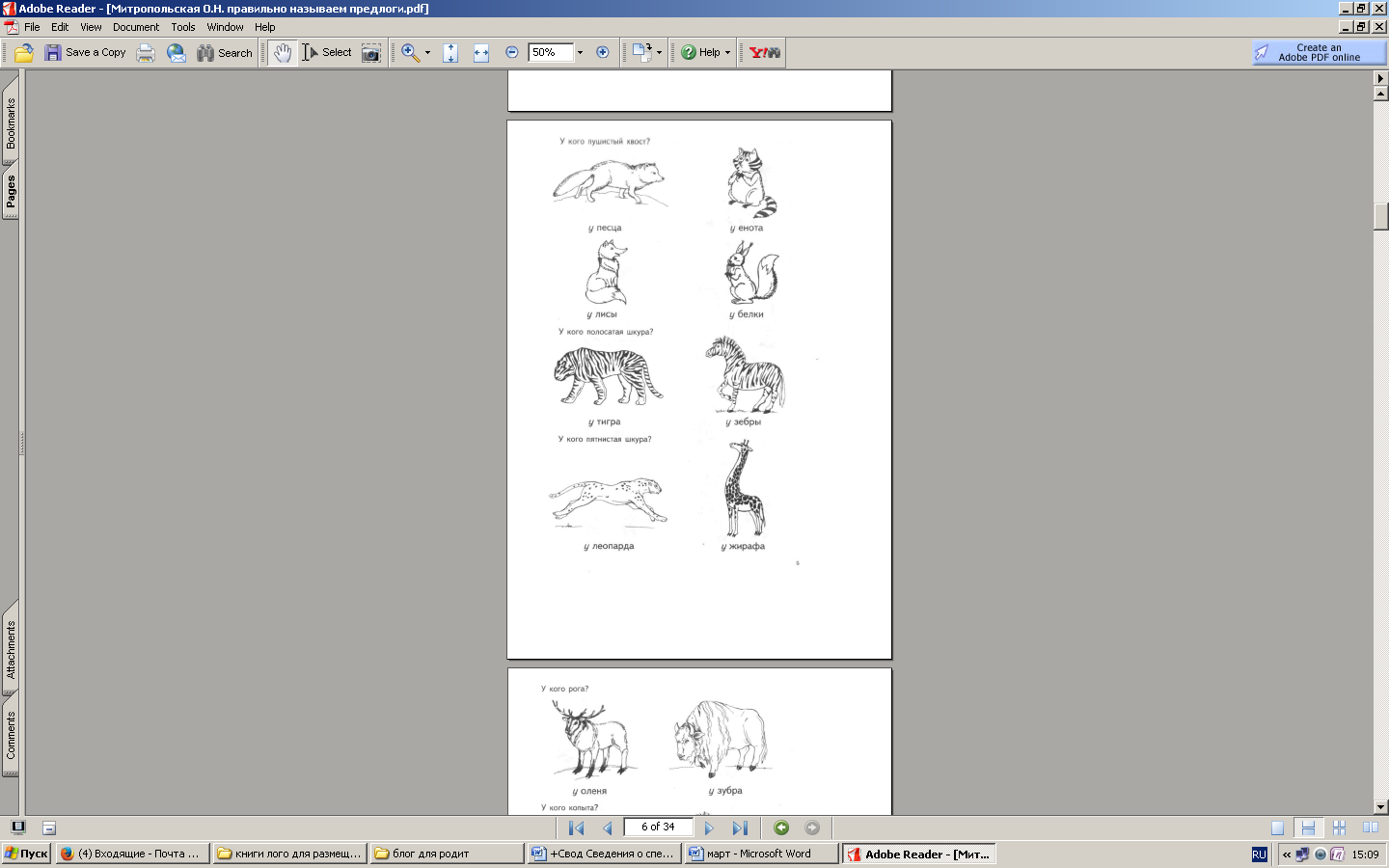 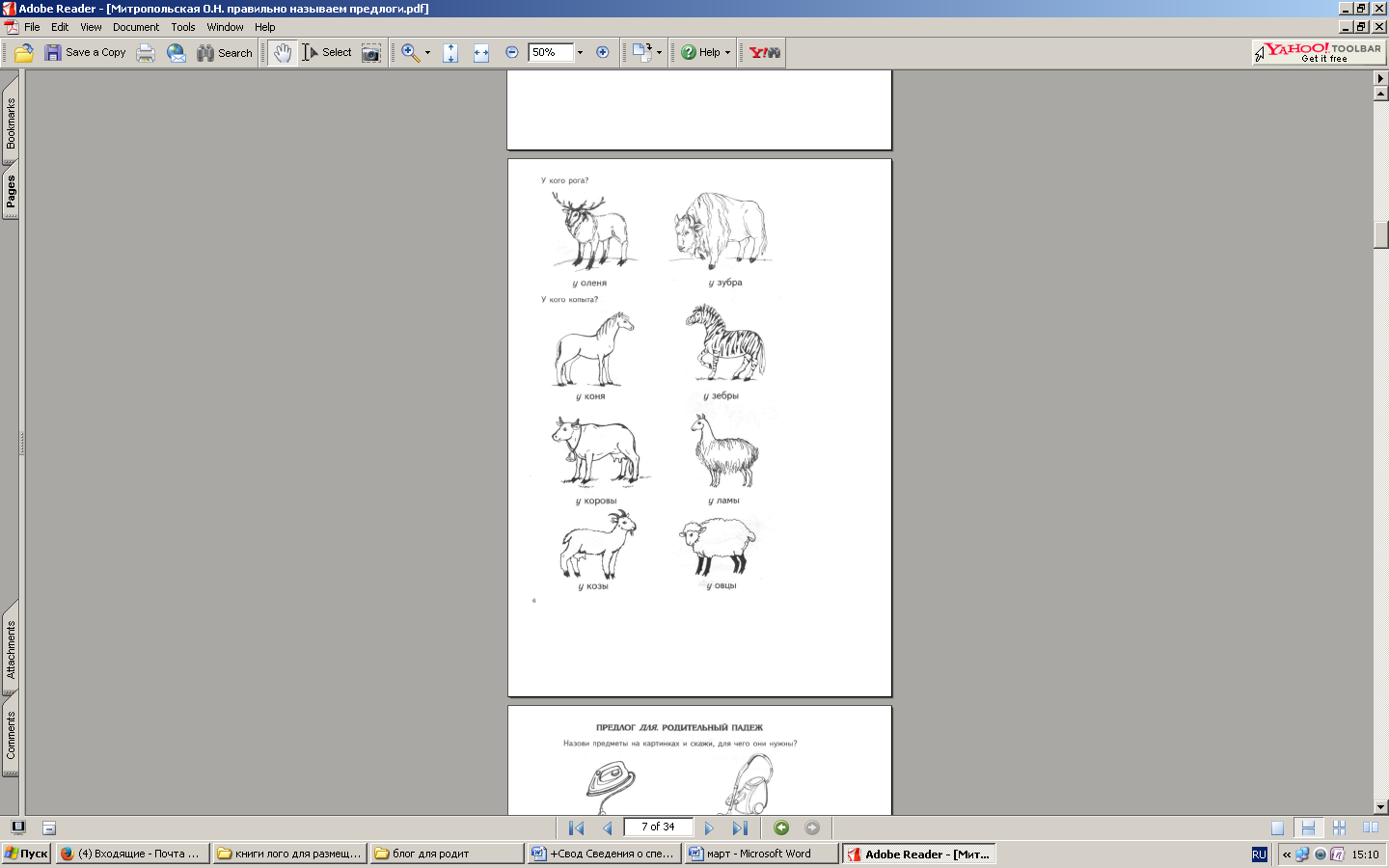 Материал подготовлен Ириной Ереминой по книге Митропольская О.Н. Игры с предлогами